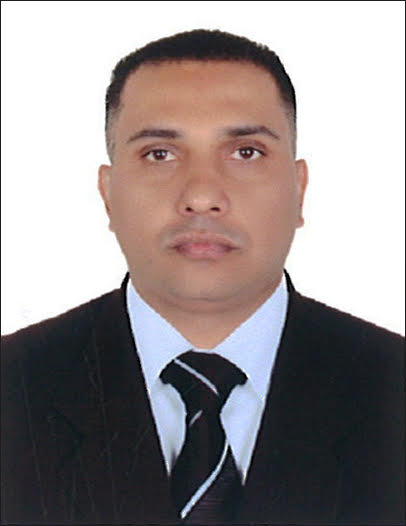 ATIF	Dubai, U.A.EE-mail: atif.381549@2freemail.com Address: Al Satwa Dubai-UAEaPPLICATION FOR THE POST OF:driverobjectiveSeeking for substantial responsibility where my past and varied experience would be fully utilized in a career opportunity and where making a significant contribution to the success of my employer which will gain me a career advancement opportunity. HighlightsPunctual and reliable			Time management skillsCourteous and polite demeanor		Over the road experienceDependable and reliable			Responsible driverExcellent sense of direction			Defensive driver trainingComfortable with overnight runs		Local routes understandingwork experience	Working as a Home Delivery Driver at BBQ Box Restaurant Dubai, UAE , from March 2018 To Till Date.Worked as a Driver at Enova Facilities Management Services LLC Dubai, from 2016 to Dec 2017.Worked as a Driver at Bloom Properties Abu Dhabi from May 2013 to Sep 2015.Worked as a HAVC Technician at  Geco Mechanical & Electrical LTD Dubai from Jun 2008 to Apr 2012Duties & ResponsibilitiesCompleted a daily pre-trip inspection checklist before first delivery of the day.Selected the most efficient routes in compliance with delivery instructions and fuel policy.Changed tires and installed light bulbs, fuses and tire chains.Presented customers with bills and receipts and collected payments for goods delivered.Checked vehicle's fluid levels and tire pressure and scheduled any required repairs.Established long-term customer relationships through prompt and courteous service.Resolved customer complaints and adjusted orders.Operated motor vehicles in a safe and efficient manner.Processed payments by accepting cash, checks and credit card payments.Processed payments by accepting cash, checks and credit card payments.Verified loads against shipping papers.Met and surpassed productivity targets and quality standards.Notified branch management of any vehicle safety concerns and issues.Obtained signatures needed to complete and process all paperwork in a timely manner.Answered customer questions regarding shipments.Handled merchandise in accordance with product handling standards.Verified sales orders before loading and unloading merchandise.Reported any errors found on delivery documents to supervisor.Evaluated customer needs and determined appropriate action, referring their questions to management when necessary.Inspected and maintained gas, oil and water levels as well as tires, lights and brakes.key skills Well Experience above mentioned fieldSelf Confident sincerity Hard Work and PunctualityHonest and dedicated PersonGood Learning & Listening AbilitiesCommitted to providing excellent quality service.Learn quickly, and able to work under pressureEDUCATIONAL QUALIFICATIONMatriculation from Pakistan Diploma in AC Technician passport details Date of issue		:	15-02-2013Date of expiry		:	14-02-2023Place of issue		:	PakistanPersonal Details Date of Birth			: 	11-11-1983Nationality 			: 	PakistaniReligion			:	IslamGender 			:	MaleMarital Status 		:	SingleLanguage Known 		: 	English, Urdu  Visa Status			:	EmploymentDriving License DetailsLicense Type			:	Light Vehicle (manual) Date of Issue			:	10-04-2013Date of Expiry		:	10-04-2023Place of Issue			:	Dubai, UAECharacter ReferencesAvailable Upon RequestdeclarationI certify that all the details provided above are all correct according to my knowledge and belief.